PAVEMENT  FORM 4 TRIAL 1  EXAMINATION 2021/2022Kenya certificate of secondary education (K.C.S.E)102/2LUGHA-JARIBIO LA PILIMWONGOZO WA KUSAHIHISHAUFAHAMUa) Ni dalili ipi inayoonyesha mwanzo wa mageuzi? 						(alama 1)Kuzinduliwa kwa mtaala mpya wa kutoa mafunzo kwa maafisa wa polisi 		1x1=1b) Mtaala mpya unalenga nini? (al.4)Kuimarisha utendakazi katika kikosi ambacho kwa muda mrefu kimelaumiwa kwa kulowa ufisadi na uvunjaji wa haki za kimsingiUnaashiria mwanzo wa mageuzi makubwa yanayonuiwa kukipatia kikosi hicho sura mpyaKuwapa maafisa wa polisi mafunzo mapyaKuunda kikosi imara chenye nidhamu na kinachoheshimu haki za kibinadamu 	4x1 = 4c) Eleza lawama zinazoelekezewa kikosi cha polisi 						(alama 2)Ukosefu wa nidhamuKutoheshimu haki za binadamu/kimsingiKukolea kwa ufisadid) Kwa mujibu wa taarifa eleza mageuzi matatu yaliyofanywa katika kikosi cha polisi (al.3)Maafisa wa polisi kupokea mafunzo kwa kipindi cha kati ya miezi 15 na 21 kinyume na awali ilipochukua miezi 9Alama za kujiunga na kikosi hicho zimeongezewa kutoka D hadi CAsilimia 10 ya makurutu wawe na digrii kutoka chuo kikuu ili kuhitimu naibu wa inspekta wa polisiUsawa wa jinsia kuzingatiwa katika uajiri wa maafisa wa polisi 			3x1 = 3e) Taja makundi mawili yaliyohusika katika kuandaa mtalaa mpya 				(alama2)Jopo iliyoteuliwa na Rais mwaka wa 2003Taasisi ya elimuWakufunzi kutokea chuo cha mafunzo cha KiganjoWataalam wa maswala ya usalama kutoka Uswizi 					2x1 =2f) Eleza maana ya maneno haya kama yalivyotumika katika kifungu 			(alama 3)    i)   Kubisha hodiKuingia/kutukia   ii)  KukolewaKuendeleza/kushamirishaiii) MakurutuWanafunzi wanaojiunga na kikosi cha polisiUFUPISHOKwa maneno yasiyozidi 70, fupishsa aya za kwanza nne. 					(alama 9)Serikali kuwasilisha bajetiKueleza jinsi mabilioni yalivyotumiwaSerikali ya Kenyatta kusema itatumia shilingi 1.6 trilioni kwa maendeleo.Makadirio kuwasilishwa na kiongozi wa walio wengi bungeniKukosa kueleza jinsi ya kupata kitifa hichoHabari hizi kunipa wasiwasiKenya kudaiwa shilingi 1.8 trilioni na wafadhiliKutolaumu wale wasiolewa ukubwa wa deni hiliKugawanya deni hili kwa Wakenya woteKila Mkenya kadaiwa shilingi 45,000Kenyatta kurithi deni kutoka kwa KibakiDeni kumkosesha usingizi RaisKutafuta njia ya kulipa bila kuathiri uchumi					9x1 = 9 alamaMtiririko alama 1Kwa nini serikali haitaweza kulipa madeni yake. (maneno 40-50) (al.6)Serikali kutenga fedha nyingi kuwalipa wafanyikaziKRA kutokusanya kiwango kinachohitajika Ukusanyaji wa ushuru kutatizwa na hofu wakati wa uchaguziSerikali za kaunti kupendekeza kutumia mabilioni ambayo hawana			4x1 = 4Mtiririko alama 13. MATUMIZI YA LUGHAToa  maelezo ya jinsi ambavyo hewa  huzuiliwa wakati wa kutamka sauti inzi      		(alama2)/P/- hewa  huzuiliwa kisha kuachiliwa ghafla kwa nguvu./ch/-hewa huzuiwa kisha  nafasi ndogo kuachwa ili ipite ikiwa  na mkwanzo./m/hewa hupita kinywani na puani./r/-ulimi hugotagota ufizini 						           (2x4)Bainisha mofimu katika neno :  Tuliyemcheza.                                                           (alama 3)TU	-	LI	-	YE	-	M	-	CHEZ	-	ANafsi 		Wakati		Kirejeshi	Mtendwa	Mzizi		Kimalizio Ngeli 										tenda							(1x3)Tunga   sentensi  moja  yenye  kitenzi   kishirikishi kikamilifu na vitenzi sambamba  (al.3)-Amekuwa uwajani alimochezea akisoma          -Hajawa ibadani na tumeimba tukamsifu Mungu                                                         (1x3)Tumia neno  msiri kama kielezi cha mfanano.                                                               (alama1)-Hufanya kazi yake kisiri(1x1)Onyesha namna  tatu za kutumia “na” katika sentensi moja, kisha neleze matumizi husika.											(alama4)Baba  na mama wanapigana  kwani ana tabia ya kulewa.         -Baba na mama-kiunganishi.        -Ana tabia-umilikaji.         -Wanapigana-na-wakati uliopo                               na-kutendana.                                                                                             (2x2)Ziweke nomino hizi katika ngeli zake .Kiwavi- A-WAVITA-VI-VI                                                                                                             (2x1)Tambua virai vilivyopigiwa mstari ni vya aina gani na uonyeshe miundo yake             (alama4)Ndege iliyotengenezwa jana itapelekwa Ulaya.-Kirai nomino- nomino+ kishazi tengemezi/kivumishi kirejeshi.Wenzetu walikuwa wakijinaki kabla ya dimba-Kirai  kitenzi-kitenzi kisaidizi,kitenzi kikuu, kihusi shin a nomino                            (2x2)Eleza maana ya sentensi hizi kwa kuzingatia sehemu zilizopigiwa mstari                     (alama2)Mgonjwa  alinywesheka uji-tendesheka.Mvua ilimnyia jana-tendea	                                                                          (2x1)Tambua  shanurisho na chagizo katika sentensi hii                                                         (alama4)         Juma alinjengea nyanya nyumba kwa mawe nzuri sana.         -Nyanya-kitondo         -Nyumba kipozi          -Mawe- kitumizi/ala          -Vizuri sana –changizo                                                                                                  (2x2)Unda nomino kutokana na vitenzi vifuatavyo bila kuambisha na ku                             (alama2)Shika-Mashiko / shikioShona-mshono/ushonaji                                                                                           (2x1)Tumia njia  ya matawi kuchangana sentensi ifuatayo                                                      (alama4)         Alipotuona alituangalia lakini sisi tulimuona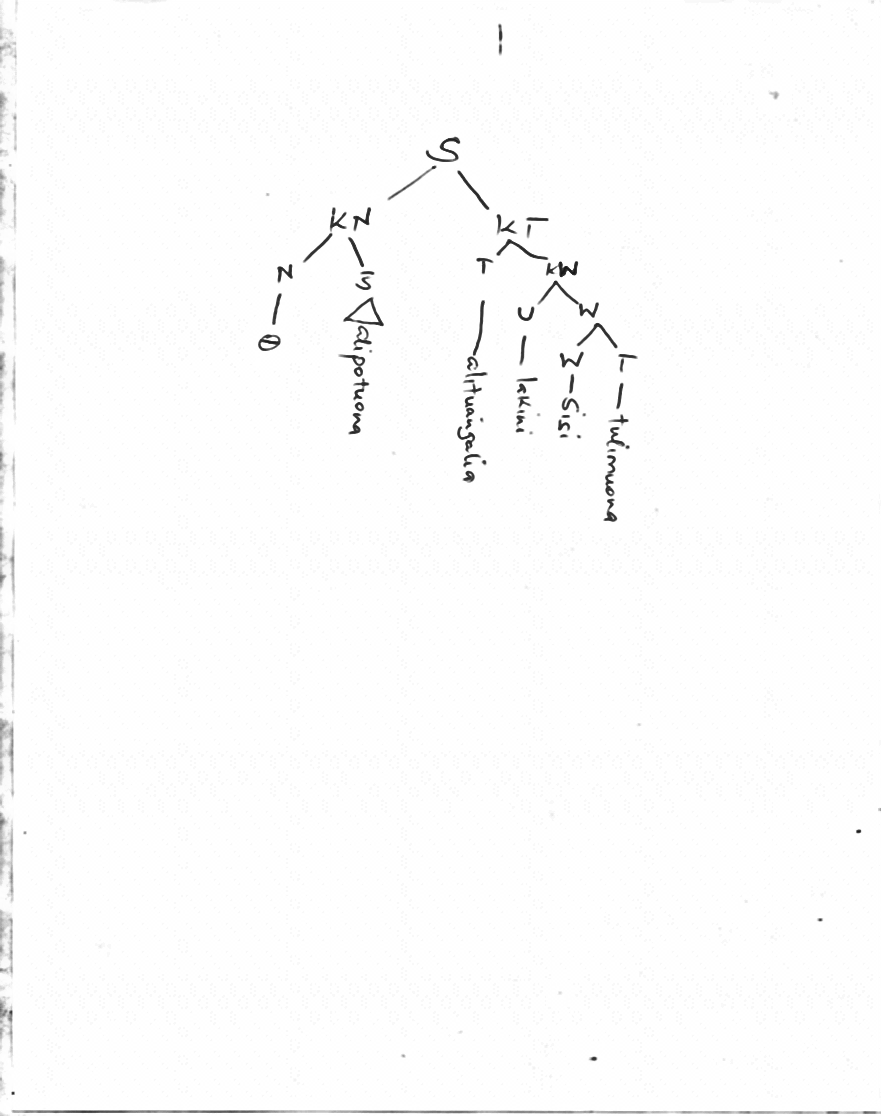 Kamilisha kwa viingizi mwafakaGari la Mwangeka lilisukumwa ------------------------                                              (alama1) -Ngoko ngokoJiwe  lilianguka majini---------------------------                                                          (alama1)-ChupwiTumia vitate vya baba, sara na toa  katika sentensi tatu tofauti                                       (alama3)-Papa alivuliwa jana-Zara za uvuvi-Gari lilikuwa na doaYakinisha:- usipocheza  vizuri hautachaguliwa                                                             (alama2)-Ukicheza  vizuri utachaguliwa                                                                                       (2x1)Onyesha jinsi ya kutumia nukta pacha katika sentenzi                                                    (alama1)Kuh: Aletewa mgeniAlifika saa 10:10 asubuhi.Andika sentensi zifuatazo kwa lugha ya tafsida                                                              (alama1)Mwanafunzi  ameenda kwenye choo.Msalani.Amrisha katika nafsi ya tatu wingiCheza-chezeni                                                                                                                 (alama1)4.	ISIMU JAMII (alama 10)Soma kifungu kifuatacho halafu ujibu maswali.“Naona “Horsepower” mwenyewe ndiye atakayepiga, atakayecheza foul hiyo. Wachezaji wa……”i)	Tambua sajili inayorejelewa 								(alama2)Sajili ya michezo/kandanda/kambumbuii)	Tambua sifa zinazobainisha sajili yenyewe (al.8)Lugha changamfu/cheshi/porojoKupiga chuku/kutiwa chumviLugha shawishiUtohozi/mf. Foul, Horse powerLugha mseto/kuchanganya ndimi/msimboMatumizi ya tamathali za usemiLugha nyepesi inayoelewekaKuhamisha ndimiHuchanganywa na nyimboMatumizi ya msamiati teule wa kambukambuKauli/sentensi fupi fupiSentensi zisizokamilikaUradidi/takriri/urudiajiMatumizi ya lakabuSifa kemkem kwa wachezaji					Zozote nane 1x8=8Adhabu Makosa ya sarufi ya kwanza manne yaondolewe 		alama 2  4x1/2 =2Makosa ya hijai hadi manne 					4x1/2 =2Jumla alama 4